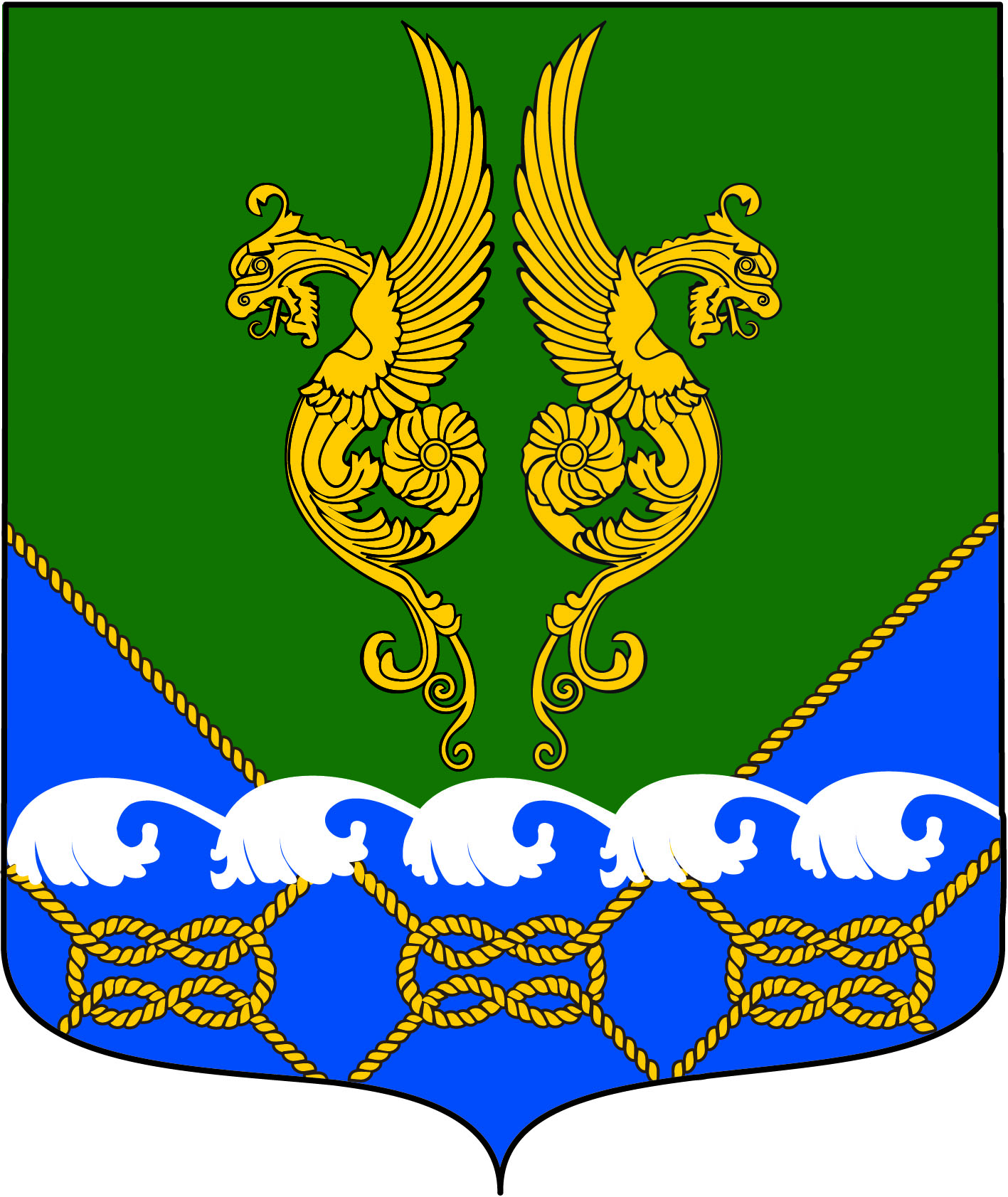 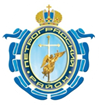 в каждом городе, в каждом районе, в каждом дворе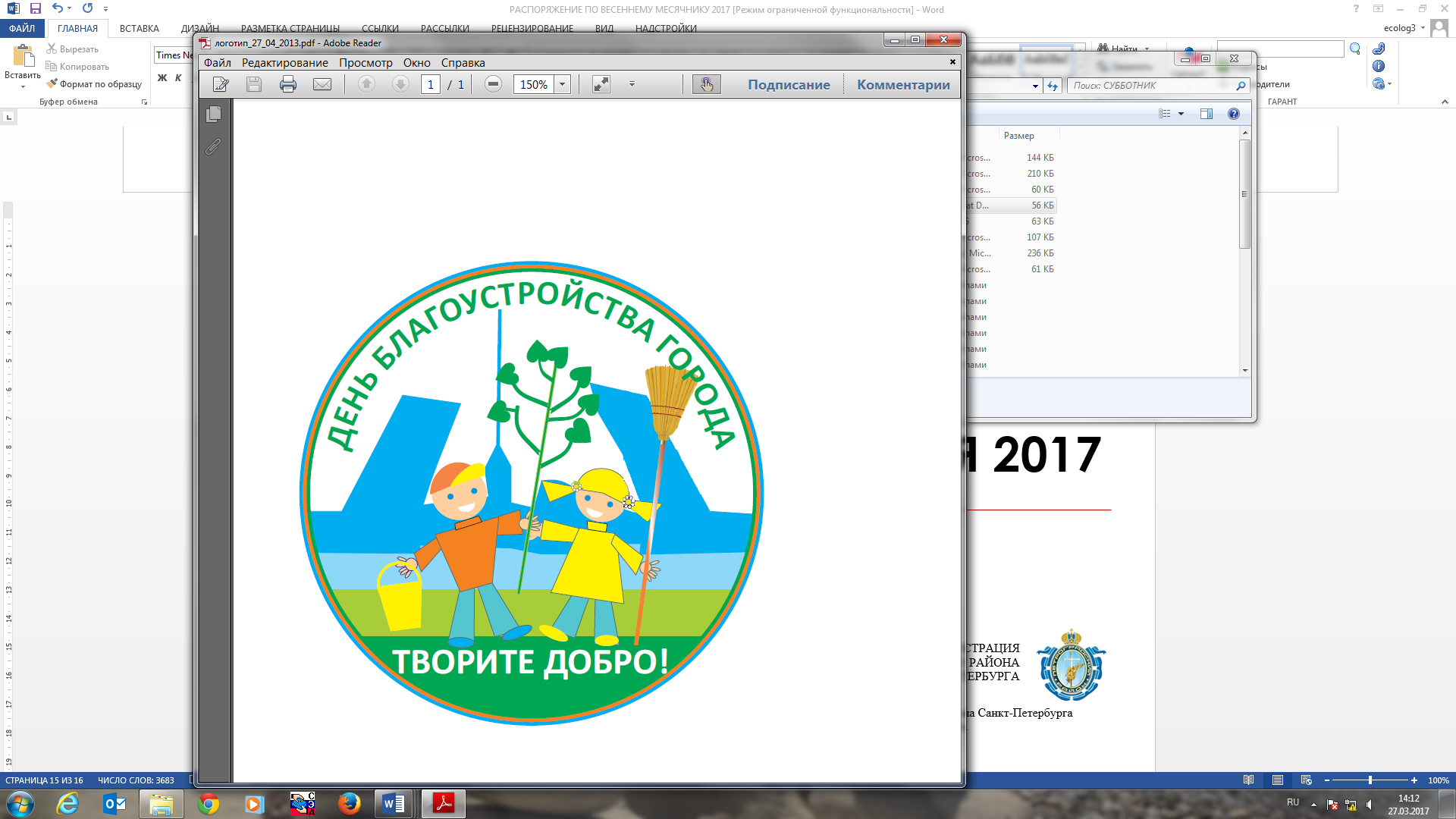          ДЕНЬ  БЛАГОУСТРОЙСТВА                     суббота 20 октября 2018 годаместо встречи участников субботника: ул.Лизы Чайкиной, д.11 (детская площадка)В 10.00                                                                           Дополнительную информацию о проведении Дня благоустройства города на территории Петроградского района Санкт-Петербурга можно получить:- в администрации Петроградского района Санкт-Петербурга, по телефону:576-51-38- в муниципальном округе Введенский 232-51-52;а также по телефону «горячей линии» Жилищного комитета: 710-44-54